2. Состав  документов  архива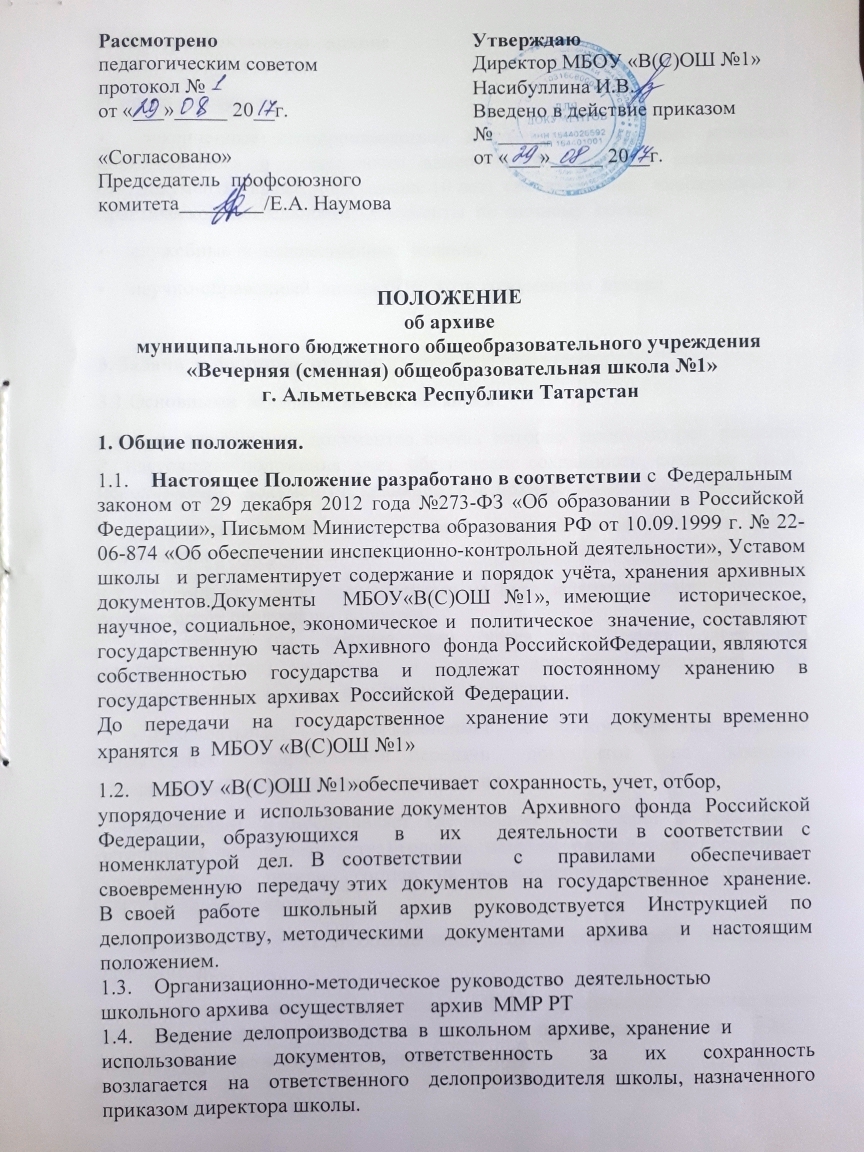 В  архив  поступают: •     законченные  делопроизводством  документы  постоянного  хранения, образовавшиеся  в  деятельности  заместителей  директора,  специалистов  ОУ, документы  временного (свыше 10 лет)  срокахранения,  необходимые  в  практической  деятельности;  документы  по  личному  составу;•     служебные  и  ведомственные  издания;•     научно-справочный  аппарат (НСА)  к  документам  архива.3. Задачи  и функции  архива.3.1.Основными  задачами  архива  являются:       • комплектование  документов, состав  которых  предусмотрен  разделом  2  настоящего положения; учет, обеспечение сохранности, создание  НСА, использование  документов, хранящихся  в  архиве;         • осуществление  контроля  за  формированием  и  оформлением  дел  в  делопроизводстве учреждения.В соответствии  с  возложенными  на  него  задачами  архивосуществляет следующие  функции:      • принимает (не  позднее  чем  через  год  после  завершения  делопроизводства), учитывает  и  хранит  документы  полученные  от  заместителей  директора,  структурных  подразделений.      • разрабатывает  и  согласовывает  с  руководителями  график  структурных  подразделений передачи  документов  на  хранение утвержденный  руководителем  учреждения.      •  составляет  и  представляет  (не  позднее  чем  через  2  года  после  завершения  делопроизводства) годовые  разделы  описей  дел   постоянного  хранения  и  по  личному  составу  на  рассмотрение  экспертной  комиссии (ЭК)  Отдела  образования .   •  осуществляет  учет  и  обеспечивает  полную сохранность  принятых на  хранение  дел;   •  создает, пополняет, совершенствует НСА  к  хранящимся  в  архиве делам  и  документам обеспечивает  его  преемственность с  НСА  соответствующего  государственного  архива;   •  организует  использование  документов (информирует руководство  и  сотрудников  органов исполнительной  власти  о  составе, содержании  документов  архива; выдает  в  установленном порядке  дела, документы  или  копии  документов, архивные  справки, исполняет запросы организаций, заявления  работников учреждения  об  установлении  трудового  стажа  и  другим  вопросам социально-правого  характера);    • ведет  учет  использования  документов, хранящихся  в  архиве;   • проводит  экспертизу ценности  документов, хранящихся  в  архиве; участвует  в  работе  ЭК учреждения;   •  оказывает  методическую  помощь в  составлении  номенклатуры  дел,  контролирует   правильность  формирования  и  оформления  дел  в  делопроизводстве, а  также  подготовку  дел   к передаче  в  архив;   • ежегодно  представляет  в  архив  УО  сведения  о  состоянии  дел  архива  учреждения4.Права  школьного  архиваДля  выполнения  возложенных  задач  и  функций  архив  имеет  право:   • контролировать  выполнение  установленных  правил  работы  с  документами  заместителей директора  по  учебно-воспитательной работе, по  воспитательной  работе,  по  административно-хозяйственной  работе, структурных  подразделений  учреждения.   • запрашивать  у  заместителей  директора, структурных  подразделений  учреждения  сведения, необходимые  для  работы  архива  с  учетом  обеспечения  выполнения  всех   возложенных  на  архив  задач  и  функций.